ایده یابی جلسه 14در این جلسه نیز به بررسی کار دانشجویان در واتس اپ پرداخته شد و تک به تک ایرادهایشان گرفته شد و از روی اتودهایشان مشخص شد که کدام قسمت ها را انتخاب کنند و در کار نهایی خود اجرا کنند یا یک اتود موفق را با پاره ایی تغییرات عینا اجرا کنند در ادامه نمونه کار دانشجو را که از روی اتودش با تغییراتی اجرا شده است بر روی بوم سایز 50 در 70 سانت می بینیم.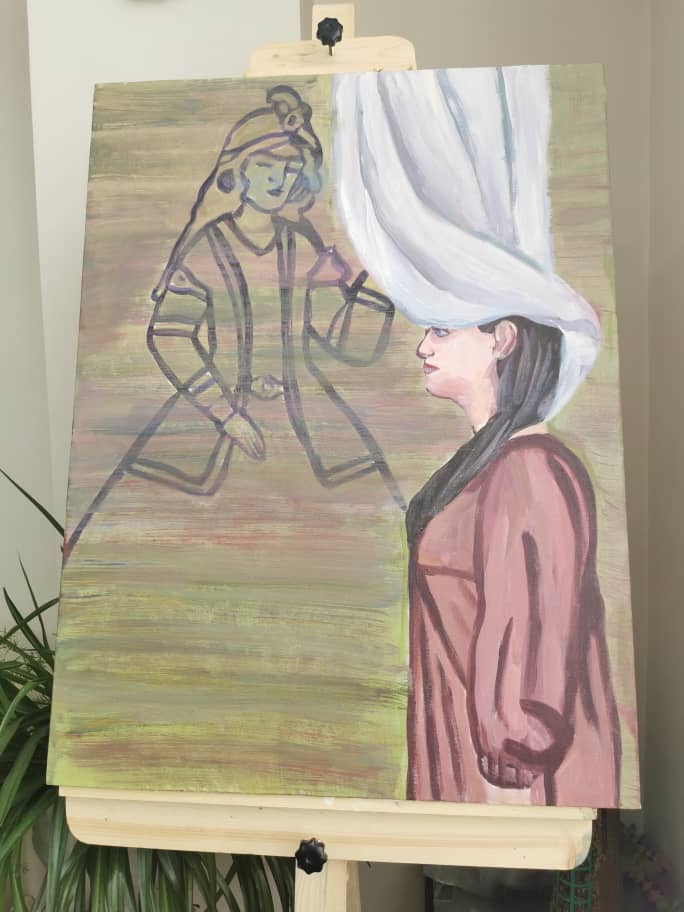 در اتود زنی قاجاری رنگی بود که در کار نهایی به صورت دورگیریطراحی گونه احرا شده است.